Guía de apoyo 3º básico matemáticaNombre: _______________________________________________________MULTIPLICACIÓNObjetivo: Comprender y representar la multiplicación.Como ya vimos en la guía anterior que la multiplicación es como una suma repetida y realizamos algunos ejercicios. Hoy veremos más ejercicios para ejercitar este contenido. ACTIVIDAD 1Completa las siguientes sumas y multiplicaciones. Observa el ejemplo. 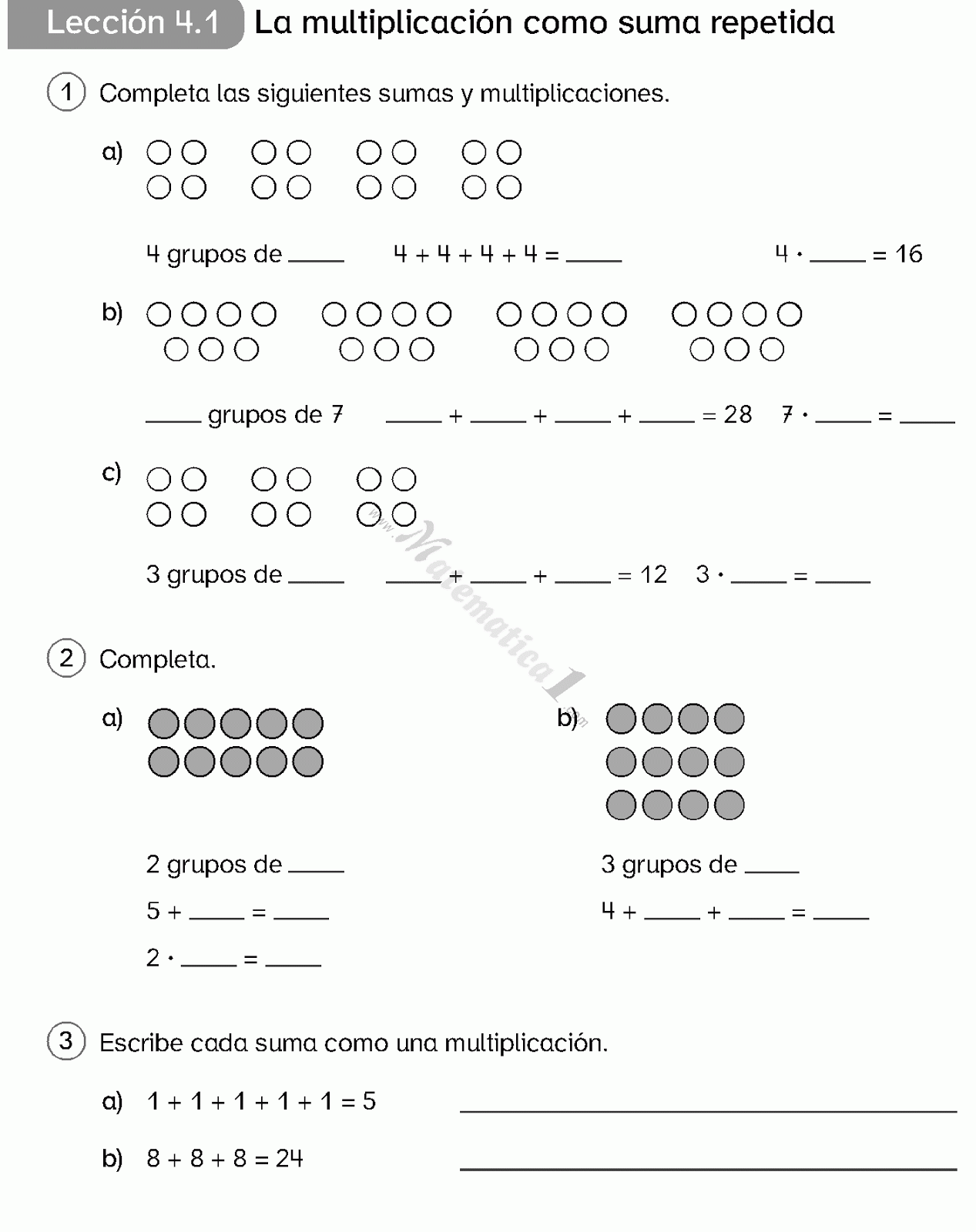 ACTIVIDAD 2Lee con mucha atención las siguientes preguntas y encierra la alternativa correcta. Recuerda realizar el desarrollo del ejercicio para comprobar tu resultado. 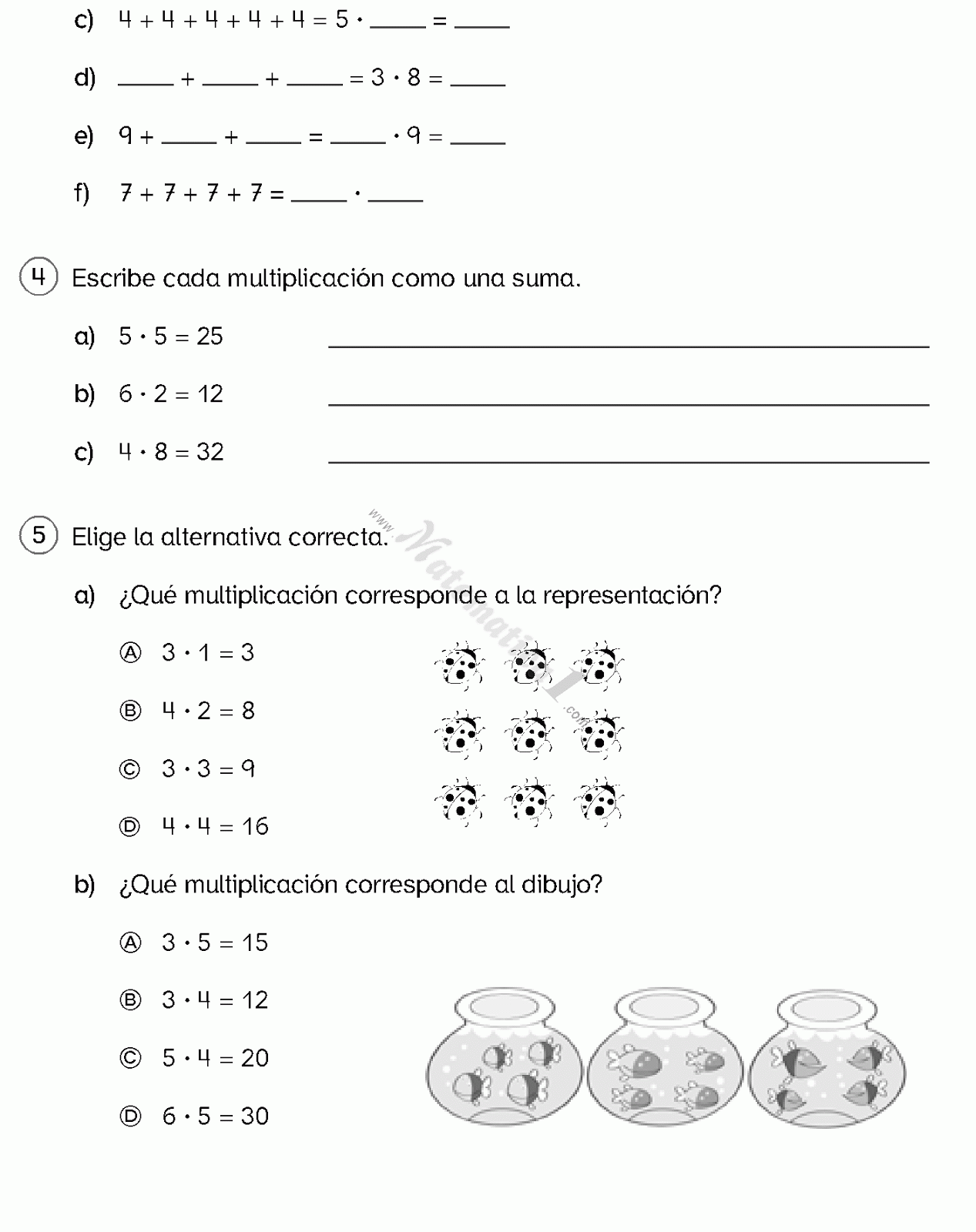 ACTIVIDAD 3Lee los siguientes problemas matemáticos relacionados a la multiplicación, desarrolla cada ejercicio y responde la pregunta.Hay 3 cajas, en cada caja hay 6 sandias ¿Cuántas sandias hay en total?Hay 9 autos y cada uno lleva 4 personas. ¿Cuántas personas llevan en total?Hay 2 pasteles en cada caja. Si hay 6 cajas, ¿Cuántos pasteles hay en total?En una maceta hay 4 flores. Si hay 7 macetas ¿Cuántas flores hay en total?ACTIVIDAD 4Multiplica por el número de la parte superior (arriba) de la tabla por cada uno de los números de la columna de la izquierda. Observa el ejemplo.CAJA MACKINDERA continuación, observa la siguiente imagen y realiza la caja mackinder con materiales reciclables, como, cajas de fósforos, tapas de botellas grandes, conos de confort, entre otros. Esta caja te servirá para realizar diversas operaciones matemáticas como, suma, resta, multiplicación y división. En este momento la utilizaremos para hacer multiplicaciones. En la próxima guía te enseñaré cómo usarla, por ahora necesitamos que la realices. 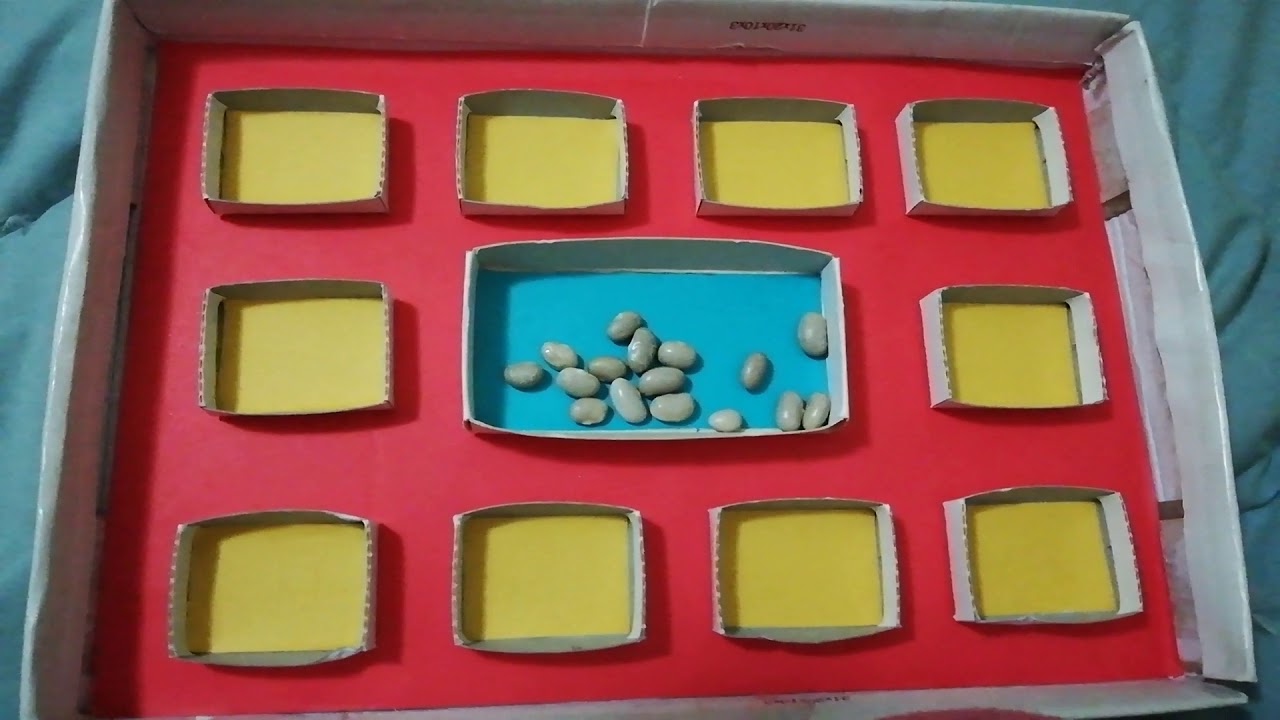 MULTIPLICA POR 8MULTIPLICA POR 8002161080972MULTIPLICA POR 2MULTIPLICA POR 20719MULTIPLICA POR 3MULTIPLICA POR 33692MULTIPLICA POR 4MULTIPLICA POR 410750MULTIPLICA POR 1MULTIPLICA POR 114810MULTIPLICA POR 5 MULTIPLICA POR 5 58210